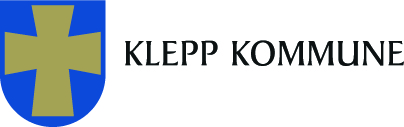 1.  Problemformulering (kortfattet): Målsetting(er) for arbeidet:  Innhenting av informasjon: (Observasjoner, kartlegginger, barnet/unge sin stemme osv)2.  Opprettholdende faktorer Benytt sammenhengsirkelen først! (Skal ikke dokumenteres)Hvilke faktorer er med på å opprettholde problemet? 3. Utarbeiding og gjennomføring av strategier og tiltak Hvilke opprettholdende faktorer skal tiltakene rette seg mot? Beskrivelse av tiltakene4.  Evaluering av strategier og tiltak Beskrivelse av eventuelle hindringsfaktorer som må analyseres: 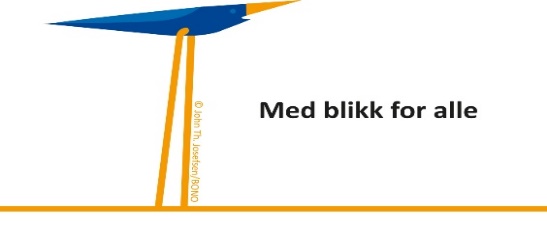 Dato: Ansvarlig team: Kontaktperson nr 1:Kontaktperson nr 2:Kontaktperson nr 3: 1.2. 3.1.2.3. Strategier /Tiltak Er strategiene gjennomført?Er strategiene gjennomført?Er strategiene gjennomført?Strategier /Tiltak Ja Delvis Nei Målsetting(er)Er målsettingen(e) nådd?Er målsettingen(e) nådd?Er målsettingen(e) nådd?Målsetting(er)Ja Delvis Nei Strategier/tiltak fremover (skole/bhg osv)AnsvarPeriode